Ausdrucken des Mitgliederausweises bei AmicusGehe auf die HP von Amicus: www.amicus.chDort brauchst du deine Personen-ID und dein Passwort. Ca im Dezember 2019 hast du von Amicus ein Email erhalten mit deiner Personen-ID. Falls du dieses nicht bekommen hast, oder deine Personen-ID oder dein Passwort nicht mehr weißt, kannst du dich an folgende Adresse wenden:  mitgliederdatenbank@skg.ch oder 031'306'62'62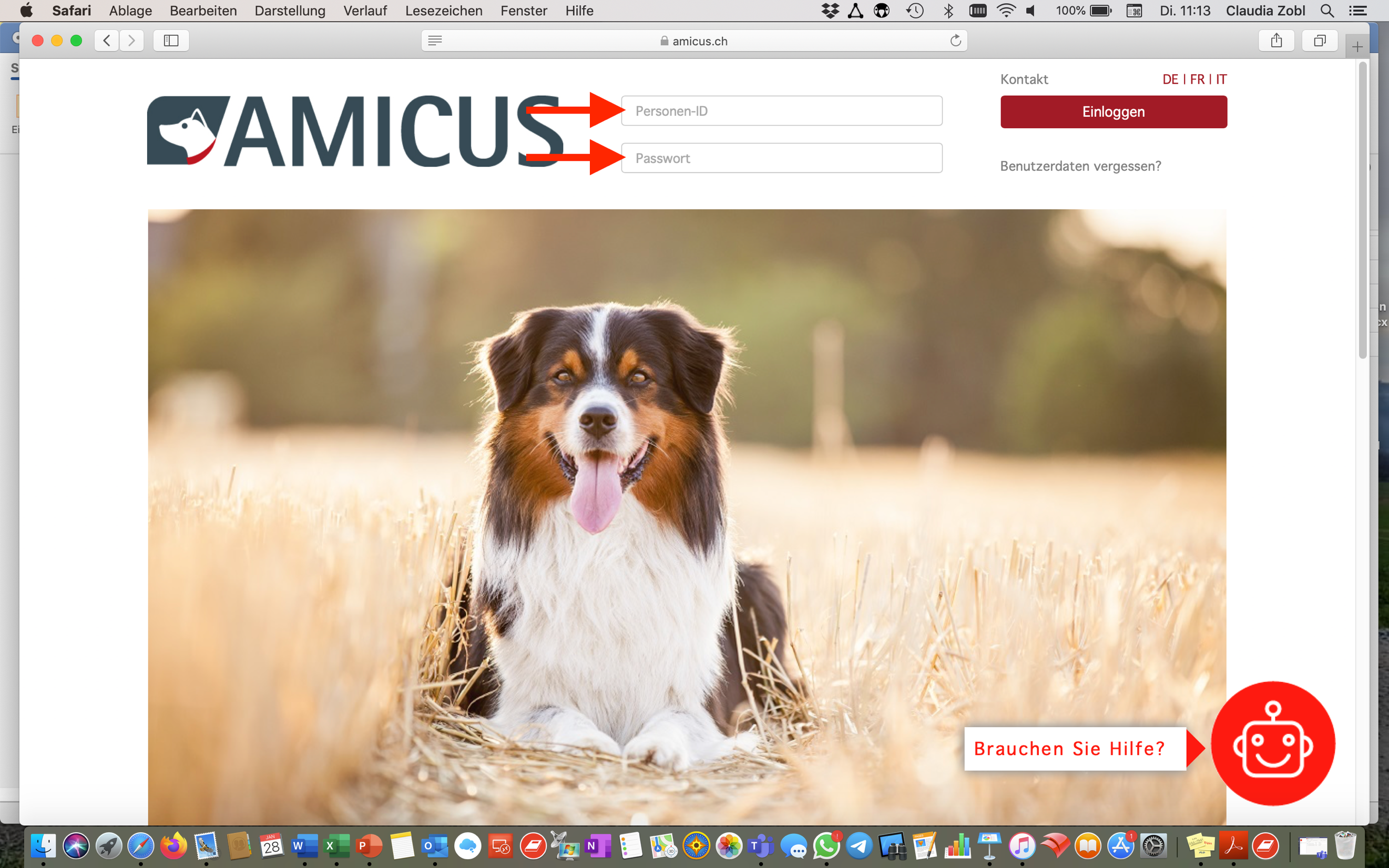 Wenn du eingeloggt bist, klicke auf «SKG», dann auf «meine Daten.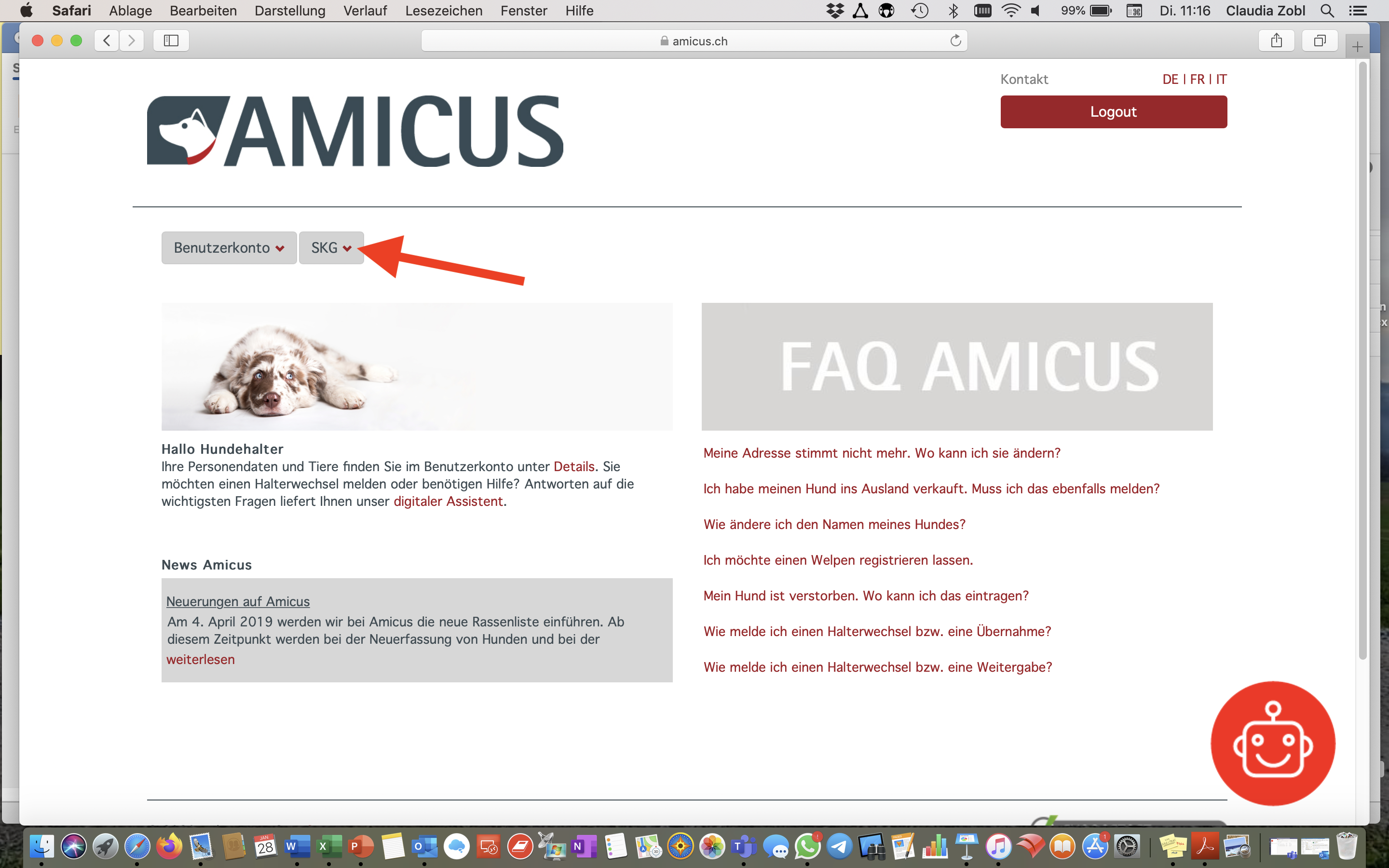 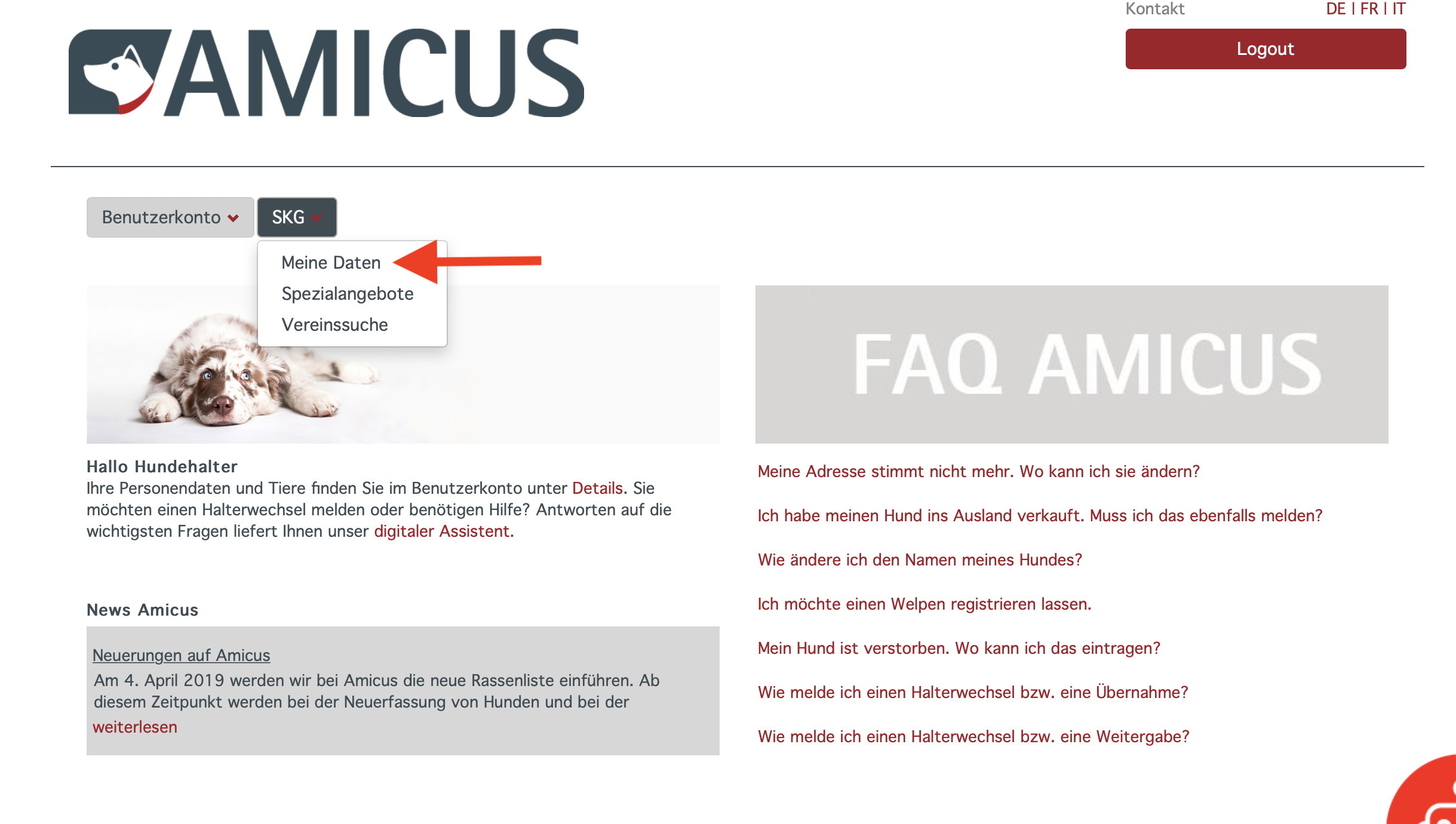 Nun scrolle runter bis zu «Mitgliederdaten», und klicke dort auf «Mitgliederausweis».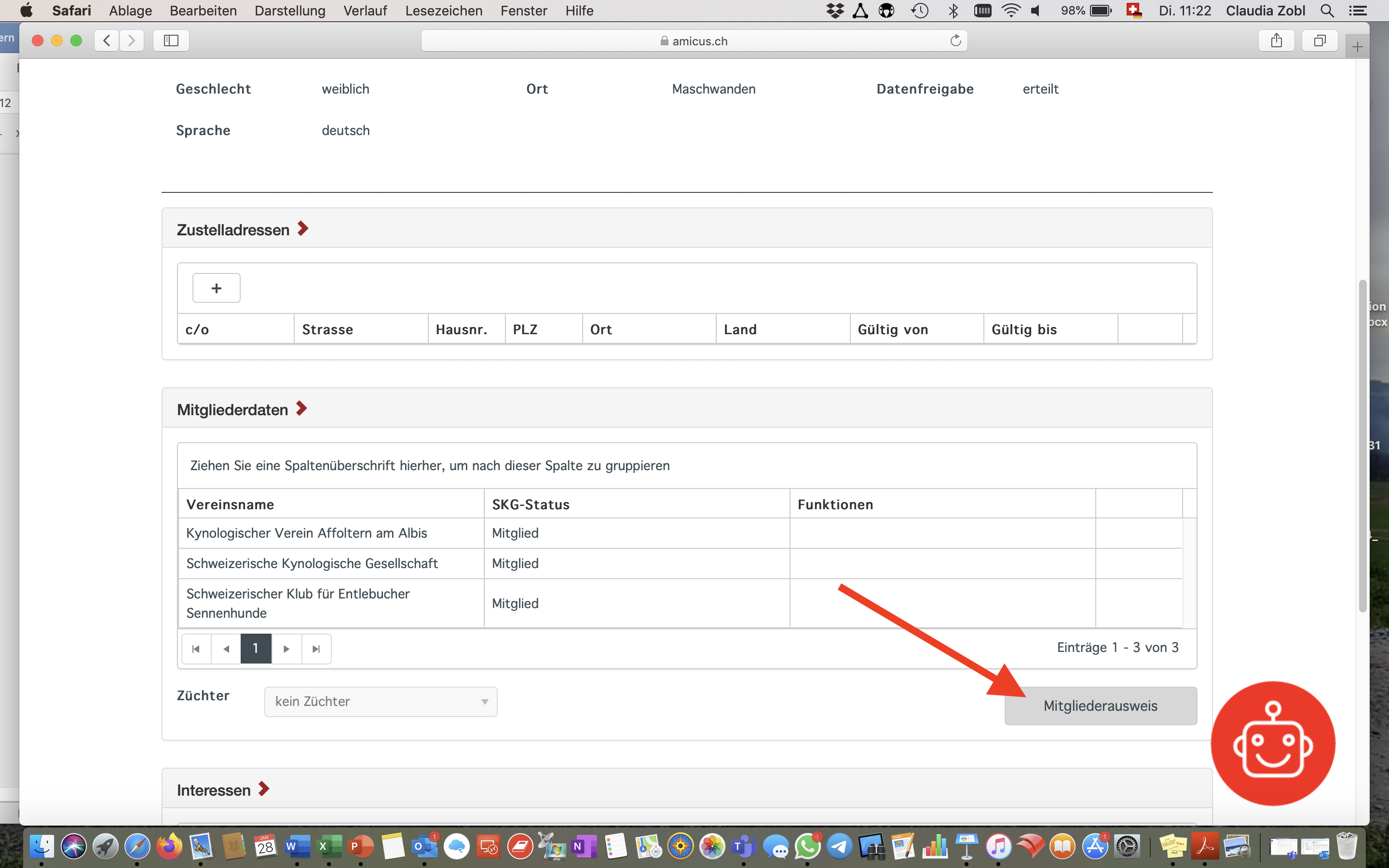 Dann öffnet sich dein Ausweis mit dem Brief. Den kannst du ausdrucken und den Ausweis ausschneiden.  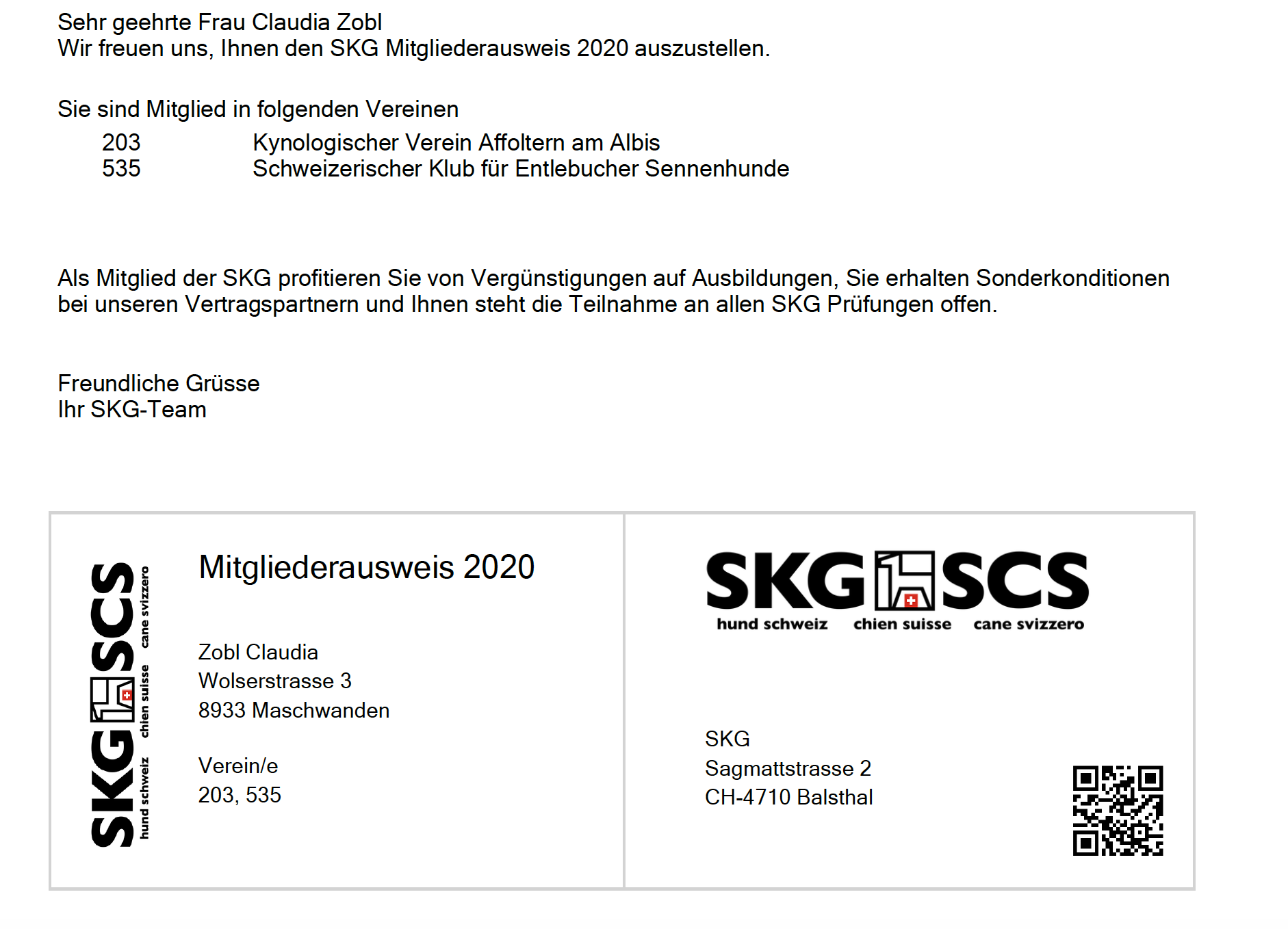 